Зарегистрированы изменения в УставУправление Министерства юстиции Российской Федерации по Кировской области16 ноября 2022 года Государственный регистрационный № RU 437140002022001Официальное опубликование – информационныйбюллетень от 17 ноября   2021 года № 25(25)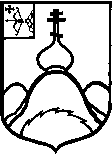 О внесении изменения и дополнения в Устав муниципального образования Опаринский муниципальный округ Кировской области	В соответствии с Федеральным законом от 06.10.2003 № 131-ФЗ «Об общих принципах организации местного самоуправления в Российской Федерации», Уставом муниципального образования Опаринский муниципальный округ Кировской области, Дума  Опаринского муниципального округа РЕШИЛА:1. Внести в Устав муниципального образования  Опаринский муниципальный округ Кировской области, принятый решением Думы Опаринского муниципального округа от 28.11.2021 № 05/04 (далее – Устав), следующие изменения и дополнения: 1.1. Пункт 42 статьи 20 Устава изложить в новой редакции следующего содержания:«42) обеспечение выполнения работ, необходимых для создания искусственных земельных участков для нужд муниципального округа в соответствии с федеральным законодательством»;2. Настоящее решение  вступает в силу в соответствии с действующим законодательством.Председатель Думы Опаринского муниципального округа                                                                      С.А. ЖолобоваГлава Опаринского муниципального округа 		                      А.Д. Макаров__________________________________________________________________ПОДГОТОВЛЕНОВедущий специалист отдела юридической и кадровой работы администрацииОпаринского муниципального округа 	   			       Ю.А. СтепановаСОГЛАСОВАНОЗаведующая отделом организационной работы администрации Опаринского муниципального округа 		                            И.Н. СенниковаЗаведующая отделом юридической и кадровой работы администрации Опаринского муниципального округа                                                  Е.А. СусловаРазослать:  РД-2, А.Д. Макаров, орготдел, ИБ, регистр, К+, регистр.Правовая экспертиза проведена:предварительная  заключительнаяЭкспертиза соответствияправилам оформления проведена Степанова Юлия Александровна8 (83353) 2-22-46 ДУМА ОПАРИНСКОГО МУНИЦИПАЛЬНОГО ОКРУГАПЕРВОГО СОЗЫВАРЕШЕНИЕ ДУМА ОПАРИНСКОГО МУНИЦИПАЛЬНОГО ОКРУГАПЕРВОГО СОЗЫВАРЕШЕНИЕ ДУМА ОПАРИНСКОГО МУНИЦИПАЛЬНОГО ОКРУГАПЕРВОГО СОЗЫВАРЕШЕНИЕ25.10.2022№20/01пгт Опарино пгт Опарино пгт Опарино 